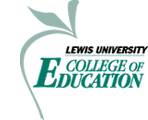 Unit Assessment Report:      State Content Test	2012-2013Instrument:  Illinois Certification Testing System Content ExamsDescription and Use of the Assessment: The State of Illinois develops and administers this assessment of content to all licensure candidates.  Tests are divided into various subareas depending on the content.   Cut scores are set by the State and currently a score of 240 is required for passing on all tests.  The test is a multiple choice format of 60 to 100 questions.  Candidates’ results are sent directly to them and also to the Unit.  A passing score is required to engage in clinical practice through student teaching, internship or practicum for all programs. Candidates are allotted five attempts to pass the State Content Tests.  The subareas for each content exam are listed in the charts below:Content Test SubareasRESULTS:Interpretation and Findings:  Performance of Lewis University College of Education candidates on State Licensure exam related to discipline content indicate fairly strong pass rates among programs in initial and advanced licensure programs.  Pulling down the pass rate for initial programs is the one secondary chemistry undergraduate who performed poorly on the content test for the following reasons: 1)the candidate did not adhere to the guidance of their advisor on when is the optimal point in one’s program to engage in the content exam due to exposure to adequate content preparation in the form of chemistry major coursework, and  2)the candidates did not heed the advice of their advisor on the need for preparation prior to the exam.   Consequently, the candidate has failed the content exam.  A look at Elementary and Special Education undergraduate program candidates indicates a stronger performance with 81% and 100% pass rates respectively.  Graduate candidates in both Special Education and Elementary Education performed at a commensurate rate with prior years with 98% and 100% pass rates respectively.  Although secondary mathematics completers over the past few years have performed well, secondary mathematics candidates who are not nearing the end of their program  have struggled with the content exam.  Several interventions including more deliberate advising on the  sequence of coursework  and timing of the exam are in place as well as a higher standard for performance in the college mathematics classroom i.e. grades. Secondary mathematics candidates are now required to take a pre-requisite course that provides a thorough overview of secondary math content from pre-algebra to introductory calculus.  Many of the math education majors have noted that content in the College Mathematics program does not necessarily reinforce the content learned in high school.  Candidates report that they are often many years removed from the content and see the need for an overview course that will “freshen” up their secondary mathematics skills.   Math candidates will be required to earn a B or better in this class and may be waived out of this course with an ACT (or comparable test) of 27 or better.  The next few years will determine the efficacy of these new requirements as 2013 will be the first year that those candidates who are subject to them will be sitting for the content exam.  Programs will continue to monitor performance of candidates on state content exams and to provide advising that optimizes the candidates chance of success through exposure to coursework and work in the field.A high rate of performance is noted in the advanced licensure programs with pass rates of >95% across Educational Leadership, Reading and Literacy and School Counseling.  Overall, average pass scores across all initial and advanced programs are comparable with state averages.Submitted:   July 2, 2013Dr. Pamela Jessee, Dean of the College of EducationElementary EducationSpecial EducationSecondary: BiologyLanguage Arts and LiteracyFoundations and CharacteristicsScience and TechnologyMathematicsAssessment  of Students and development of programsLife ScienceSciencePlanning  & Delivery of InstructionPhysical ScienceSocial SciencesManage the Learning EnvironmentEarth Systems and the UniverseThe Arts, Health & Physical EducationWork  in a Learning CommunityCell BiologyProfessional ConductOrganismal Biology & EcologySecondary: ChemistrySecondary: English/Language ArtsSecondary: HistoryScience and TechnologyReadingSocial Science FoundationLife ScienceWriting and ResearchHistory Common CorePhysical ScienceSpeaking and ListeningHistorical Concepts and World HistoryEarth Systems and the UniverseLiteratureU.S. and Illinois HistoryMatter, Structure and Practical KnowledgeStoichiometrySecondary:  MathematicsSecondary: PhysicsSchool CounselingProcesses and ApplicationsScience and TechnologyStudent Development across DomainsNumber Sense & MeasurementLife ScienceAssessment, Instruction & ServicesAlgebraic PatternPhysical ScienceThe School EnvironmentGeometric  MethodsEarth Systems and the UniverseThe School Counseling ProfessionProbability & StatisticsPhysics Skills, Motion, Forces & WavesHeat, Electricity, Magnetism & Modern PhysicsReading & LiteracyEducational LeadershipLanguage, Reading & LiteratureUnderstanding the Learning EnvironmentReading Instruction & AssessmentCommunication, Collaboration & School CultureReading, Research and Curriculum DesignHuman Development, Curriculum Planning & AssessmentProfessional Responsibilities & Resource ManagementResource Management and School GovernanceState Content Testby Program and DegreeUndergraduateUndergraduateGraduateGraduateState AverageState Content Testby Program and DegreePass RateAverage ScorePass RateAverage ScoreAverage ScoreElementary Education81%252100%262261Special Education100% 26898%, 272266Secondary:Biology 100%254261Secondary:Chemistry0%222249Secondary: English/Language Arts 100%290267Secondary:History100%259 100%270258Secondary:Math 67%236253Secondary:PhysicsNANASchool Counseling 95%261264Reading &Literacy100%278267EducationalLeadership 97%, 264265Totals78.2%254.498.3%268261.1